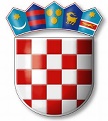 REPUBLIKA HRVATSKAVARAŽDINSKA  ŽUPANIJAGOSPODARSKA ŠKOLA VARAŽDINKLASA: 003-06/18-01/1URBROJ: 2186-148-06-18-6U Varaždinu, 11. 6. 2018.DNEVNI RED:1. Usvajanje zapisnika s prošle sjednice Školskog odbora2. Rebalans Plana nabave za 2018. godinu3. Izvješće o prestanku radnog odnosa s djelatnicima kojima istječe       ugovor o radu na određeno radno vrijeme4. Davanje suglasnosti Ravnateljici za sporazumni raskid ugovora o radu5. Izvješće o prestanku radnog odnosa s djelatnicima kojima istječe ugovor o radu na određeno radno vrijeme – pomoćnici u nastavi učenicima s teškoćama u razvoju i stručno komunikacijski posrednik učeniku s teškoćama u razvoju6. Davanje suglasnosti Ravnateljici za raskid ugovora o radu zbog odlaska u mirovinu7. Davanje suglasnosti Ravnateljici za zasnivanje radnog odnosa bez objave natječaja do dobivanja suglasnosti Ministarstva znanosti i obrazovanja ili na rok do 31. 8. 2018. godine8. Donošenje izmjene Plana upisa u školskoj godini 2018./2019.9. Davanje suglasnosti Ravnateljici za satove fakultativne nastave u školskoj godini 2018./2019.10. Davanje suglasnosti Ravnateljici za raspisivanje natječaja za upis polaznika u srednjoškolsko obrazovanje odraslih u školskoj godini 2018./2019.11. Davanje suglasnosti Ravnateljici za raspisivanje natječaja za najam sportske dvorane12. Informacije o javnoj nabavi13. Donošenje odluke o dodjeli na korištenje prostora u vlasništvu Gospodarske škole Varaždin i Srednje strukovne škole Varaždin HRT-u za smještaj regionalnog studija u Varaždinu14. Donošenje Pravilnika o obradi i zaštiti osobnih podataka15. RaznoAd 1ODLUKAŠkolski odbor jednoglasno donosi odluku o usvajanju zapisnika s prošle sjednice Školskog odbora održane 26. travnja 2018. godine.Ad 2ODLUKAŠkolski odbor jednoglasno donosi odluku o rebalansu Plana nabave za 2018. godinu.Ad 3ODLUKAŠkolski odbor jednoglasno donosi odluku o prihvaćanju izvješća o prestanku radnog odnosa s nastavnicom hrvatskog jezika Anom Jelić, nastavnicom njemačkog jezika Mijom Klarić, nastavnicom geografije Ljerkom Novak, nastavnikom matematike Petrom Žmireom i nastavnicom hrvatskog jezika Jasnom Margetić, kojima istječe ugovor o radu na određeno radno vrijeme.Ad 4ODLUKAŠkolski odbor jednoglasno donosi odluku o davanju suglasnosti Ravnateljici za sporazumni raskid ugovora o radu s nastavnicom matematike Renatom AntolekAd 5ODLUKAŠkolski odbor jednoglasno donosi odluku o prihvaćanju izvješća o prestanku radnog odnosa s Gabrijelom Ciglar, Željkom Jergan, Tomislavom Biškupom, Mirjanom Dušak, Petrom Bosilj, Ivanom Bosilj i Vedranom Radovanom kojima istječe ugovor o radu  na određeno radno vrijeme – pomoćnici u nastavi učenicima s teškoćama u razvoju i Anom Kaniški –  stručno komunikacijskom posredniku učeniku s teškoćama u razvojuAd 6ODLUKAŠkolski odbor jednoglasno donosi odluku o davanju suglasnosti Ravnateljici za raskid ugovora o radu zbog odlaska u mirovinu nastavnika povijesti Željka Klaića, nastavnika matematike Mirka Ivkovića i stručne učiteljice ugostiteljskog posluživanja Štefice Pavlović Ad 7ODLUKAŠkolski odbor jednoglasno donosi odluku o davanju suglasnosti Ravnateljici za zasnivanje radnog odnosa bez objave natječaja na određeno radno vrijeme do dobivanja suglasnosti Ministarstva znanosti i obrazovanja ili na rok do 31. 8. 2018. godine s nastavnicom psihologije Sabinom Kavur, za 2 sata (1 sat nastave) tjedno.Ad 8ODLUKAŠkolski odbor jednoglasno donosi odluku o izmjeni Plana upisa u školskoj godini 2018./2019.Ad 9ODLUKAŠkolski odbor jednoglasno donosi odluku o davanju suglasnosti Ravnateljici za satove fakultativne nastave u školskoj godini 2018./2019. DSD – njemačka jezična diploma 12 sati tjedno, Matematika s informatikom 2 sata tjedno, Geografija s informatikom 1 sat tjedno, Informatika 1 sat tjedno, Razvoj novog proizvoda 1 sat tjedno, Hrvatski znakovni jezik 2 sata tjedno, Kineski jezik 2 sata tjedno, Francuski jezik 2 sata tjedno, Španjolski jezik 2 sata tjedno, Engleski jezik 2 sata tjedno, Talijanski jezik 2 sata tjedno, Ruski jezik 2 sata tjedno i Vježbenička tvrtka 2 sata tjedno. Ad 10ODLUKAŠkolski odbor jednoglasno donosi odluku o davanju suglasnosti Ravnateljici za raspisivanje natječaja za upis polaznika u srednjoškolsko obrazovanje odraslih u školskoj godini 2018./2019.Ad 11ODLUKAŠkolski odbor jednoglasno donosi odluku o davanju suglasnosti Ravnateljici za raspisivanje natječaja za najam sportske dvoraneAd 12Informacije o javnoj nabaviNakon što je najavio ovu točku dnevnog reda, gosp. Purgarić prepustio je riječ Ravnateljici koja je izvijestila Školski odbor kako je završena elektronička javna nabava: Nabava vanjske usluge edukacije i provođenje praktične nastave za potrebe EU projekta „Prekvalifikacijom do posla“. Riječ je o usluzi ugovaranja ustanove ili tvrtke u svrhu izvođenja nastave i vježbi (dopisno-konzultativne nastave), izrade nastavnih pisama, provođenja ispita, provedbe završnih radova i ugovaranja mentora za polaznike na praktičnoj nastavi. Usluge će ugovoriti prijavitelj. Ukupno je pristigla samo jedna ponuda i to od trgovačkog društva Cronata d.o.o. sa sjedištem u Varaždinu. Troškovi nabave vanjske usluge edukacije i provođenja praktične nastave za potrebe EU projekta „Prekvalifikacijom do posla“ iznose 689.910,30 kn bez PDV-a, odnosno 862.387,88 kn s PDV-om.Ad 13ODLUKAŠkolski odbor jednoglasno donosi odluku o dodjeli na korištenje prostora u vlasništvu Gospodarske škole Varaždin i Srednje strukovne škole Varaždin HRT-u za smještaj regionalnog studija u VaraždinuAd 14ODLUKAŠkolski odbor jednoglasno donosi odluku o donošenju Pravilnika o obradi i zaštiti osobnih podataka.ZAPISNIČAR                                  PREDSJEDNIK ŠKOLSKOG ODBORALana Brlek	Tomislav Purgarić